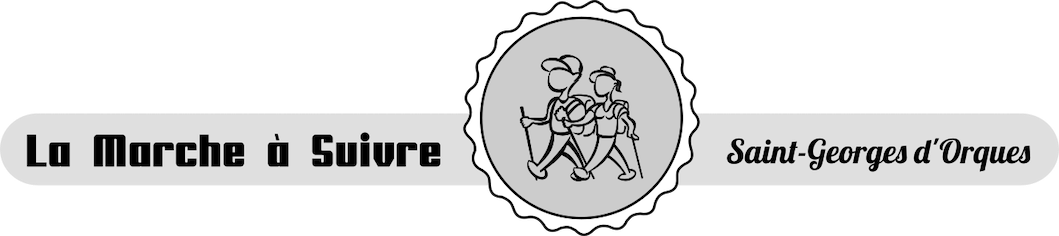 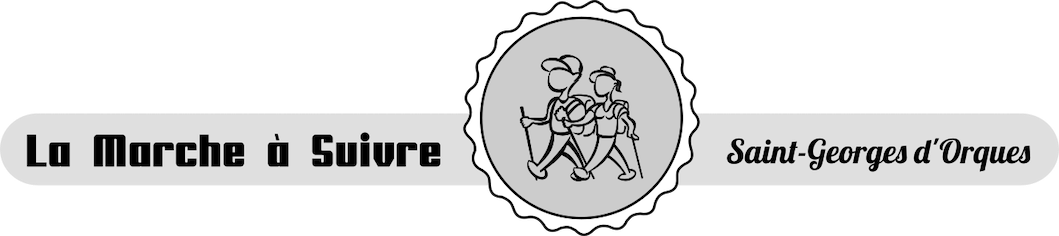 GUIDES :CRX : Christian ROUX   LRS : Luc ROUGES   MBT : Michel BEYNET   MQE : Mireille QUINTANE PSA : Patricia SELVA    RPL : René POHL   PGY : Pierre GODFROY (suppléant)Ce programme général est susceptible d'être modifié en cours d’année par les guides. La classification sera donnée après les reconnaissances.Les dates libres servent en cas d’annulation.Inscription avant le vendredi 18h.DateGuideParcours3 avril 22MQESaint-Etienne de Gourgas le cirque du bout du monde10 avril 22LRSL’Hortus                          élections présidentielles---départ 9h17 avril 22RPL    Le cirque de Saint-Marcellin   Pâques24 avril 22 PSA   Corconne                         élections présidentielles---départ 9h 1er mai 22 MBTCabrerolles   le Pic de la Coquillade8 mai 22 RPLRivière du Tarn   le Piedestal15 mai 22CRXGallician d’un étang à l’autre22 mai 22 MBT   Peyre  Cabricelade29 mai 22 MQELe mont Gaussier5 juin 22LRSLe Cayroux12 juin 22                                               Élections législatives---départ 9h19 juin 22                                                                                                          Élections législatives---départ 9h26 juin 22CRXLe Caylar  La Couvertoirade